Making an Electromagnet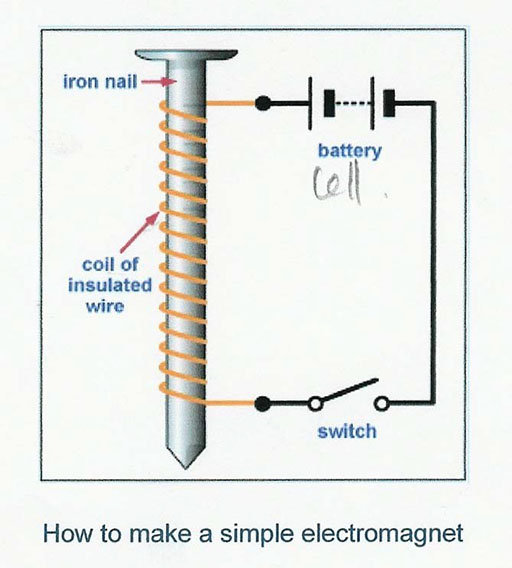 Materials-60cm of insulated copper wire-Large Iron nail-Switch-3 - 6V power supply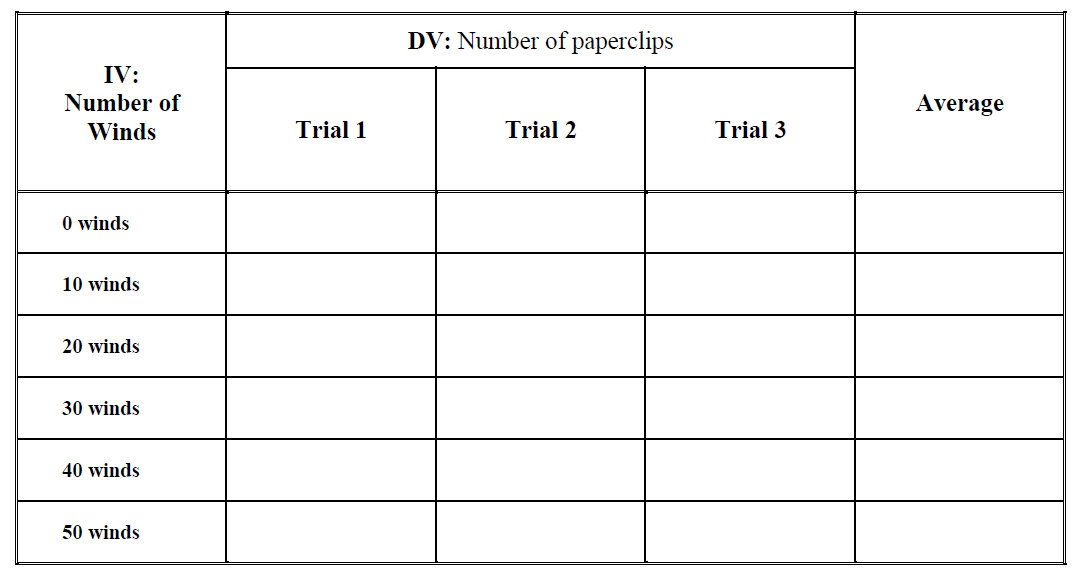 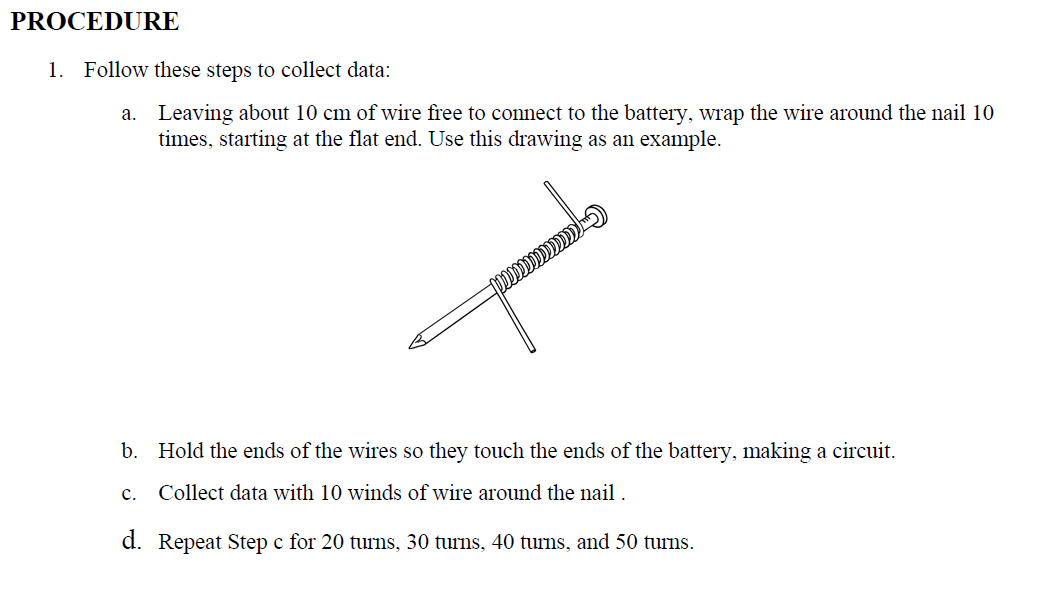 